Le Fauga- « Les Allées du Parc 2 »                                                                                                          Complément Informations/TarifsPFAC =     3500 euros pour 120m², puis 30€/m² supplémentaires.TA=    mentionnée sur le PC et payable en 2 fois sur 2 ans, se calcule avec un taux communal fixé à 5 % et 1.3% pour la part départementale.Cotisation ASL =                                                                                                                           150 €, réglable à l’acte.Provision dégradation voiries et équipements =                                                                  850 €, réglable à l’acte.Caution provisoire personnelle pour la bonne réalisation des clôtures =                       600 € (rendue après travaux réalisés)Démarrage Travaux : Janvier 2021Dépôt PC : Avril 2021Livraison : 3ème Trimestre 2021                                                                   Groupe FG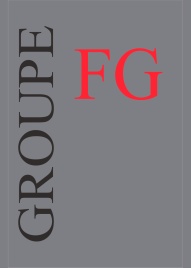 22 RUE Maurice Fonvieille 31 000 Toulouse